Промежуточная аттестация по английскому языку за 1 полугодие 5 классаСпецификация работыХарактеристика структуры и содержания контрольно-измерительных материаловКИМ состоит из двух частей: письменной (разделы 1-5, включающие задания по аудированию, чтению, задания на контроль лексико-грамматических навыков учеников и знания речевого этикета); устной (раздел 6, содержащий задания по говорению).1 .Назначение КИМ - оценить уровень усвоения учащимися материала тем 1-6Документы, определяющие содержание диагностической работыСодержание теста определяется на основе Федерального государственного образовательного стандарта основного общего образованияХарактеристика структуры КИМРабота включает 58 заданий. Распределение заданий КИМ по типам даётся в таблице 1.Таблица 1. Распределение заданий по типамКО - задания с кратким ответом, РО - задания с развернутым ответомЖанрово-стилистическая принадлежность текстов, используемыхв разделе 5 (задания по аудированию) и разделе 4 (задания по чтению)В разделе 5 (задания по аудированию) используются высказывания собеседников в распространенных стандартных ситуациях повседневного общения по теме разделов 1-5 учебника. Длительность звучания текста для аудирования - 1,5-2 минуты.В аудиозаписи все тексты звучат дважды. Тексты для аудирования звучат в исполнении носителей языка.В разделе 4 (задания по чтению) используются художественные тексты.Объем текстов для чтения - 100-120 слов.Языковая сложность текстов для аудирования и чтения соответствует базовому уровню сложности теста.Тематическое содержание текстов для аудирования и чтения определяется предметным содержанием речи, представленном в разделах 1-6 учебника..Распределение заданий КИМ по содержанию, проверяемым умениям и способам деятельностиВ тесте проверяется иноязычная коммуникативная компетенция учащихся 5 класса. Тест нацелен на проверку речевых умений выпускников в четырех видах речевой деятельности (аудировании, чтении, письме, говорении), а также некоторых языковых навыков. В частности, в экзаменационной работе проверяются:умение понимать на слух основное содержание прослушанного текста и умение понимать в прослушанном тексте запрашиваемую информацию;умение читать текст с пониманием основного содержания и умение понимать в прочитанном тексте запрашиваемую информацию;навыки использования языковых единиц в коммуникативно-значимом контексте;умение устного иноязычного общения в предлагаемых коммуникативных ситуациях.Дополнительные материалы и оборудованиеПеречень дополнительных материалов и оборудования утвержден приказом Рособрнадзора. Каждая аудитория для проведения письменной и устной части теста по иностранным языкам должна быть оснащена техническим средством, обеспечивающим качественное воспроизведение аудиозаписей на компакт- дисках (CD) для выполнения заданий раздела 5 «Задания по аудированию».Продолжительность тестаВремя выполнения первых 5-ти заданий составляет 40 минут. Время выполнения задания по говорения составляет 2 минуты на ученика.Система оценивания выполнения отдельных заданий и диагностической работы в целомКаждое правильно выполненное задание 1-34 оценивается 1 баллом, задания 35-57 - 2 баллами. Выполнение заданий в разделе 6 «говорение» оценивается по критериям (максимально 7 баллов).Уровень сложности заданий определяется сложностью языкового материала и проверяемых умений, а также типом задания.Таблица 4. Таблица перевода баллов в отметки по пятибалльной шкалеКОДИФИКАТОР 5 КЛАСС. Демонстрационный тест. (Первое полугодие)Предметное содержание речи (во всех разделах работы)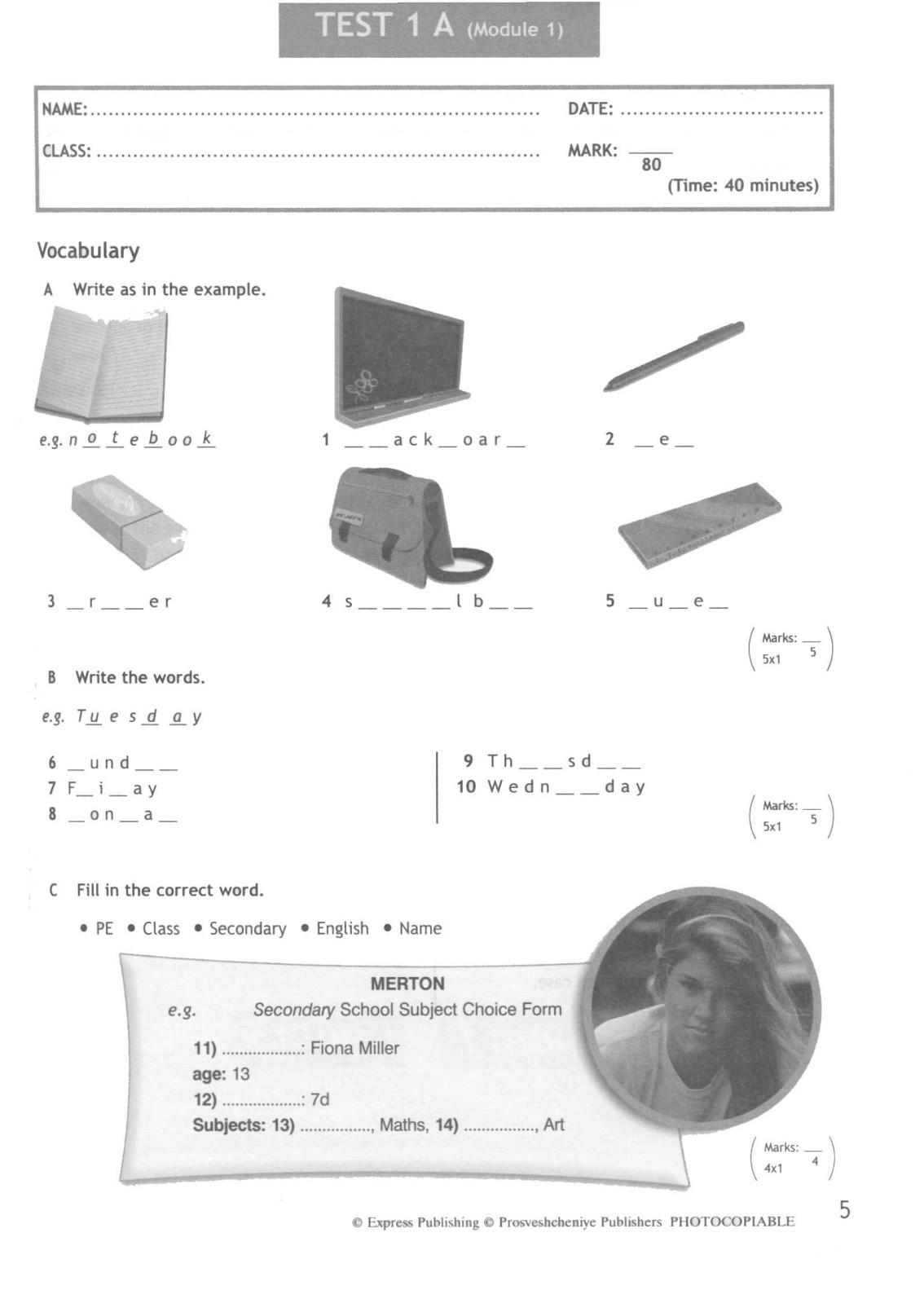 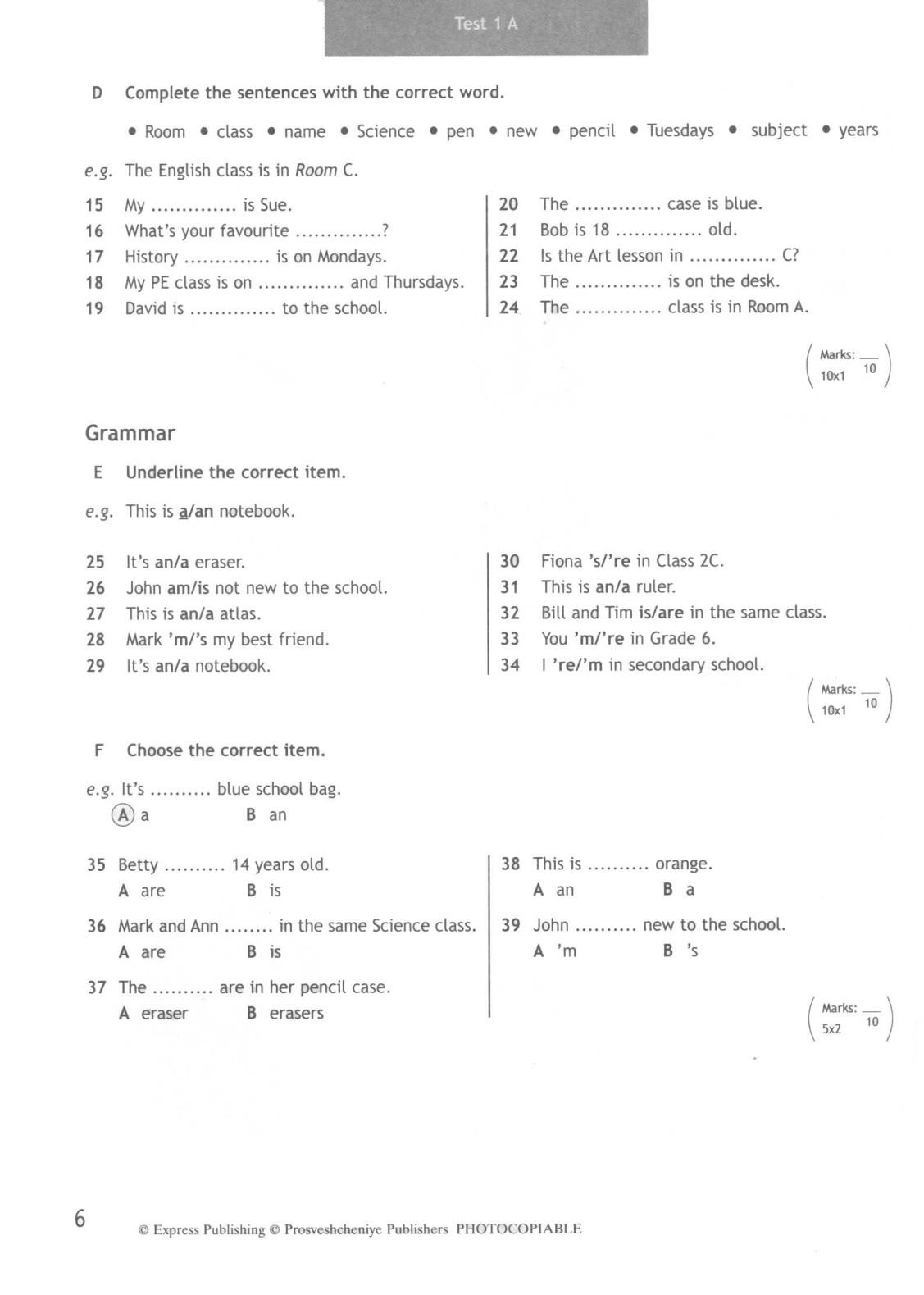 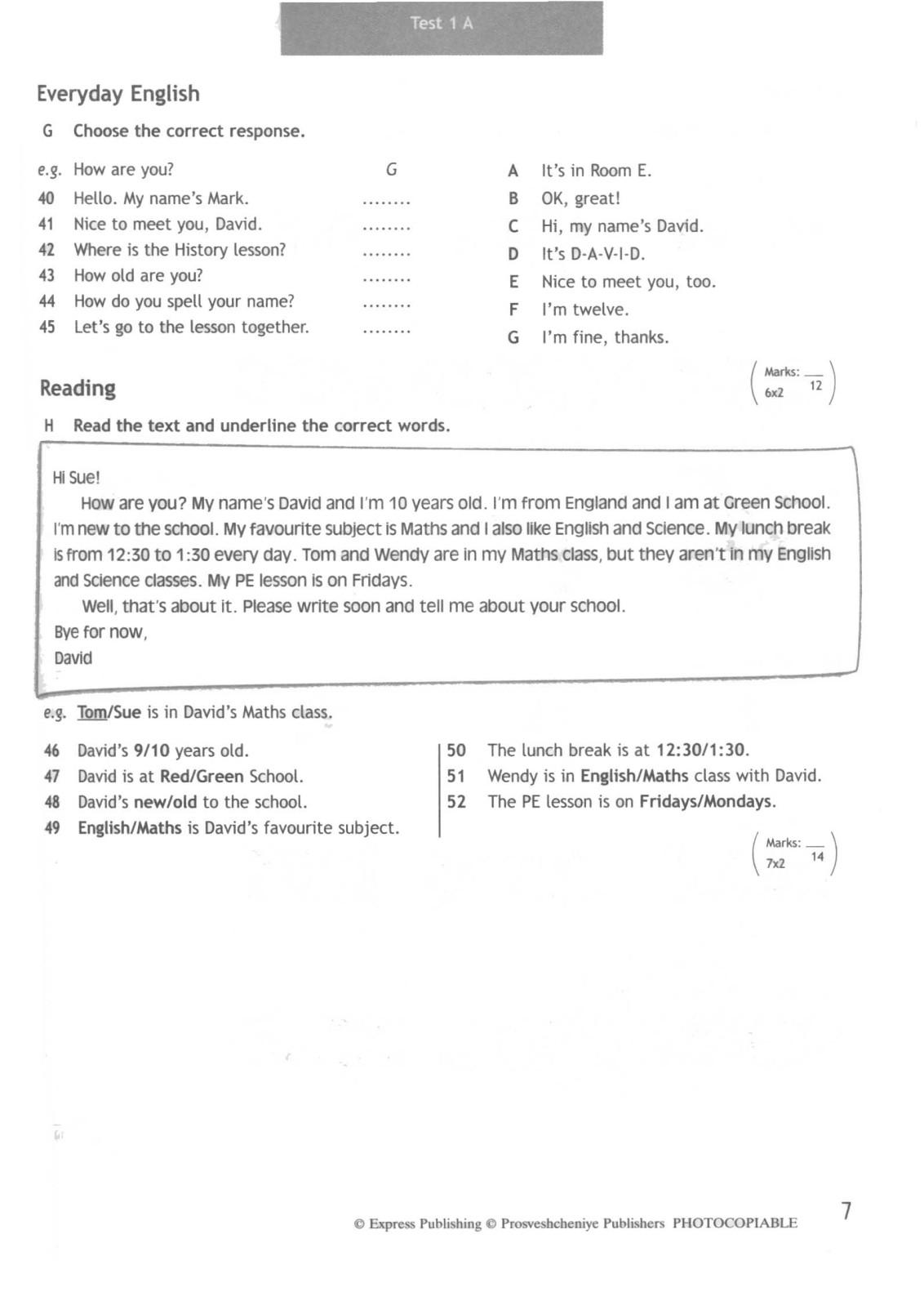 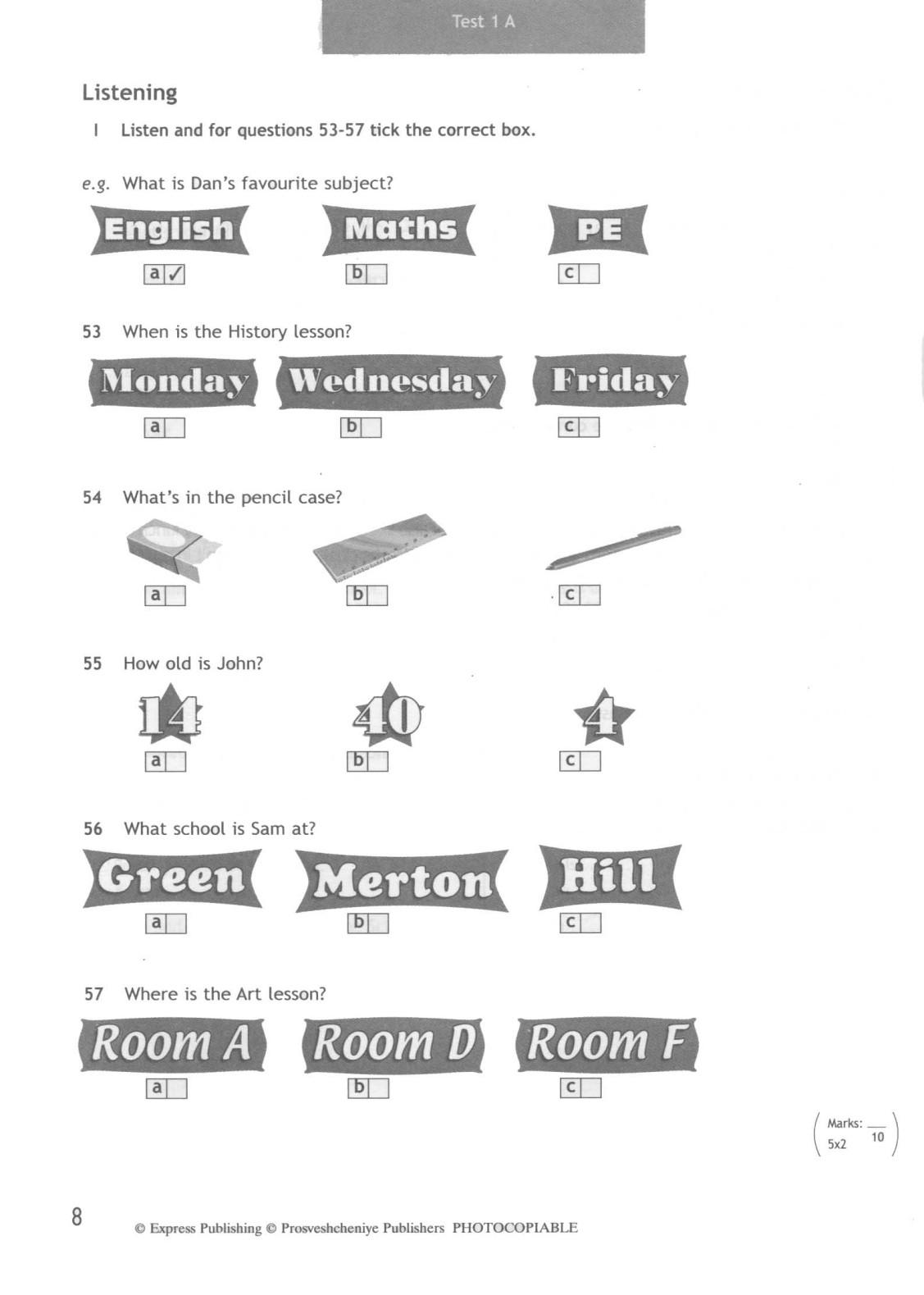 Speaking Выберите фотографию и опишите человека на ней. (6-7 фраз) У вас есть полторы минуты на подготовку. План ответа поможет вам: ∙  Who is in the photo ∙  What he/she looks like ∙  What he/she is wearing ∙  What is he/she doing ∙  Whether you like the picture or not, why 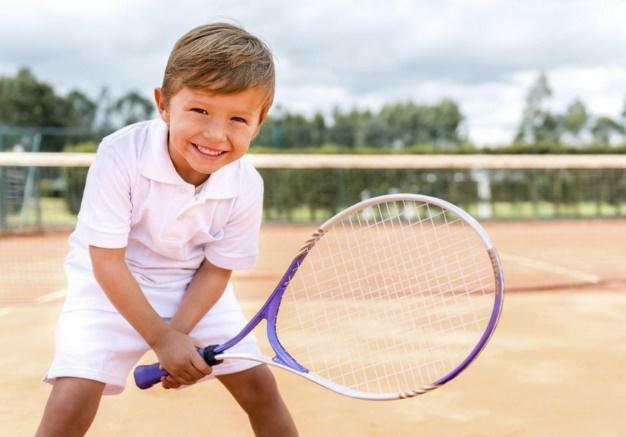 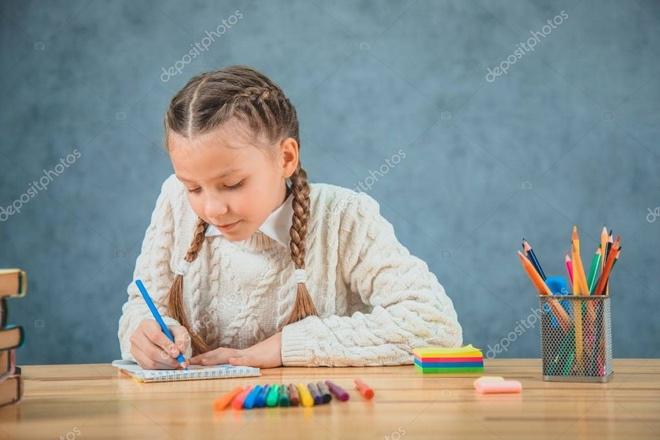 Раздел тестаЧисло заданийТип заданияУровень сложности заданияМаксимальный баллРаздел 1 (лексика)24КОБ24Раздел 2 (грамматика)15КОБ20Раздел 3 (речевой этикет)6коБ12Раздел 4 (чтение)7коБ14Раздел 5 (аудирование)5коБ10Раздел 6 (говорение)1РОП7Итого5887Отметка по пятибалльной шкале«2»«3»«4»«5»Баллы0-3435-5455-7273-87№ заданияОписание элементов содержания, проверяемых в ходе тестаА, В, Справильное написание изученных словDупотребление в письменной речи в их основном значении изученные лексические единицы (слова, словосочетания, реплики-клише речевого этикетаЕ, FНавыки оперирования языковыми средствами в коммуникативно-значимом контексте .Грамматические формы• распознавать и употреблять в речи различные коммуникативные типыпредложений: повествовательные (в утвердительной и отрицательной форме) вопросительные (общий, специальный, альтернативный и разделительный вопросы), побудительные (в утвердительной и отрицательной форме) и восклицательные;распознавать и употреблять в речи имена существительные в единственном числе и во множественном числе, образованные по правилу, и исключения;распознавать и употреблять в речи существительные с определенным/ неопределенным/нулевым артиклем;распознавать и употреблять в речи местоимения: личные (в именительном и объектном падежах, в абсолютной форме), притяжательные, возвратные, указательные, неопределенные и их производные, относительные, вопросительные;распознавать и употреблять в речи предложения с начальным There + to be;распознавать и употреблять в речи количественные и порядковые числительные;распознавать и употреблять в речи глаголы в наиболее употребительных временных формах действительного залога: Present Simpleраспознавать и употреблять в речи модальные глаголы и их эквиваленты (may, сап)распознавать и употреблять в речи предлоги места, времени, направления;Gупотребление в устной и письменной речи в ситуациях формального и неформального общения основных норм речевого этикета, принятых в странах изучаемого языкаНВыборочное понимание нужной информации, представленной в явном и в неявном виде, в несложных аутентичных текстах, содержащих отдельные неизученные языковые явления.IВыборочное понимание необходимой/запрашиваемой информации в несложных звучащих аутентичных текстахJГоворение: построение связного монологического высказывания с опорой на зрительную наглядность и/или вербальные опоры (ключевые слова, план, вопросы) в рамках освоенной тематикиРаздел 1. Моя семья. Мои друзья. Семейные праздники: день рождения, Новый годРаздел 2.Внешность и характер человека (литературного персонажа)Раздел 3. Досуг и увлечения (хобби) современного подростка (чтение, кино, спорт)        Раздел 4. Здоровый образ жизни: режим труда и отдыха, здоровое питание Раздел 5. Покупки: одежда, обувь и продукты питанияРаздел 6. Школа, школьная жизнь, школьная форма, изучаемые предметы. Переписка с иностранными сверстниками 